If you wish to withdraw from the contract, please complete this form and send it back to us along with returned rolls: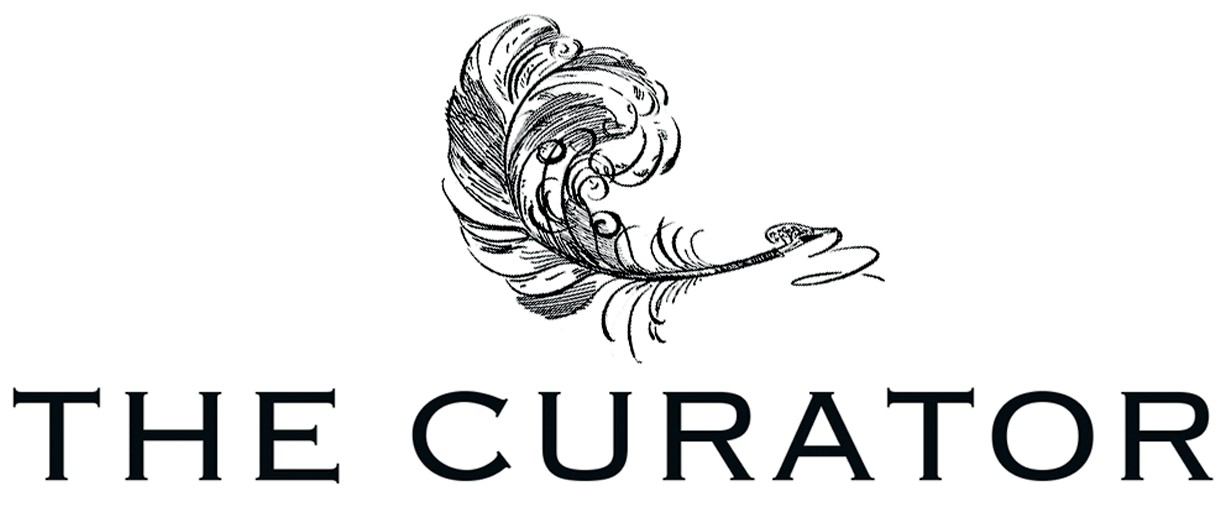 I/we (*) hereby give notice that I/we (*) withdraw from my/our (*) contract of sale of the following goods:Ordered number:Ordered on / received on:Reason for return:Quantity of rolls returned:Name:Address:Signature:Return Address:THE CURATOR, RAVENSWOOD 95, STATION ROAD, MARPLE, CHESHIRE SK6 6NY UK | +44 (0)7704 663423